AGENDATHURSDAY, SEPTEMBER 15, 20165:30 PM@Scituate Senior Center, 27 Brook Street5:30	Meeting called to order; Introduction of Board members5:35	Review and Approval of JULY minutes 5:40	Guest:  Walter Fuller from Harvard-Pilgrim Health Care to recognize Scituate Senior Center as recipient of mini-grant donation of $500 to apply to AMP for Fall 20165:50	Director Report for JUL/AUG, including Staff reports (Social Services, Outreach, Transportation, Activities)6:10	Liaison Updates:South Shore Elder Services (SSES) – Joan PowersCommission on Disabilities (MCOD) – Elaine ShembariFriends of Scituate Seniors (FOSS) – Bette Johnson6:20	Guest:  Bobby Kay Davis of South Shore Elder Services (Community Liaison).  Role in the community and how SSES benefits our population through their various services.  6:40	Old / New businessCOUNCIL ON AGING27 Brook Street, Scituate, MA 02066600 Chief Justice Cushing Hwy.Scituate, Massachusetts 02066  TEL: (781) 545-8738FAX: (781) 545-6990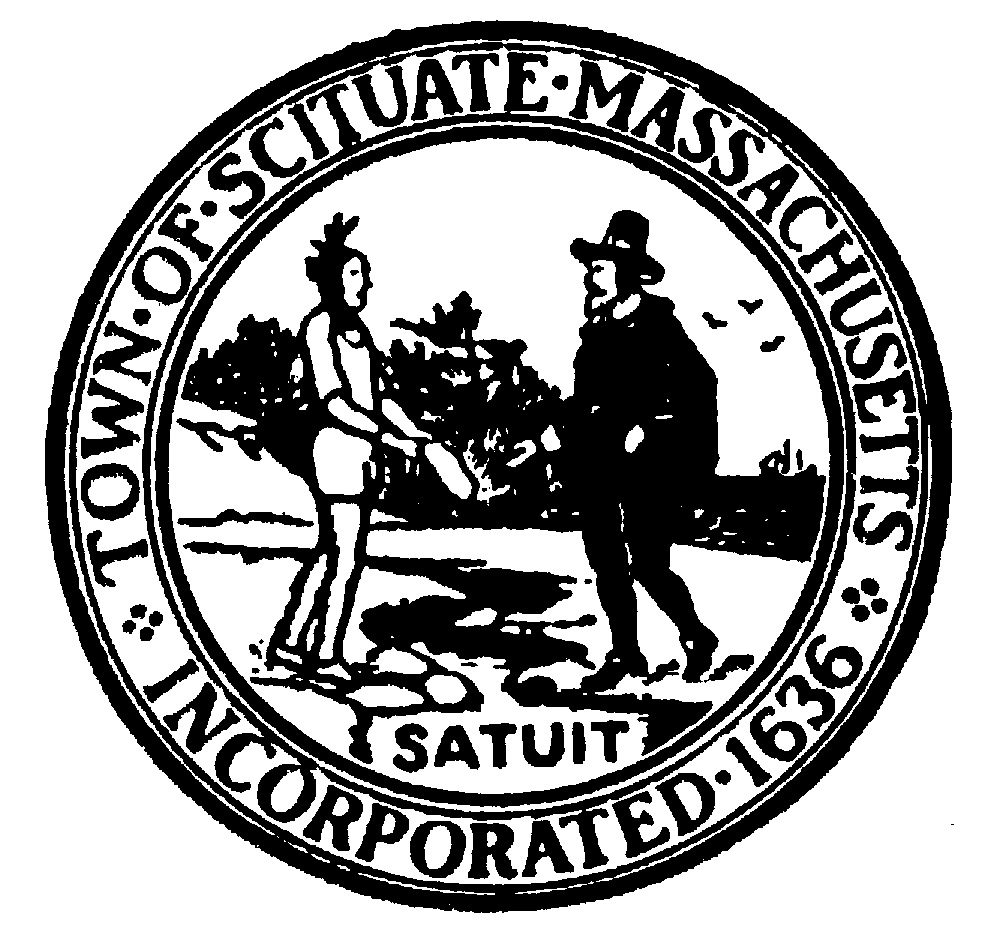 